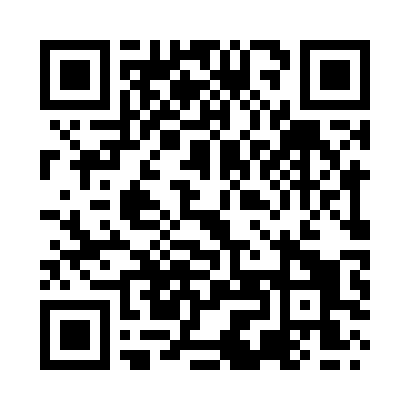 Prayer times for Abington, Oxfordshire, UKWed 1 May 2024 - Fri 31 May 2024High Latitude Method: Angle Based RulePrayer Calculation Method: Islamic Society of North AmericaAsar Calculation Method: HanafiPrayer times provided by https://www.salahtimes.comDateDayFajrSunriseDhuhrAsrMaghribIsha1Wed3:225:321:126:248:5311:032Thu3:215:301:126:258:5511:043Fri3:205:271:126:268:5711:044Sat3:195:251:126:278:5911:055Sun3:185:231:116:289:0111:066Mon3:175:211:116:309:0311:077Tue3:155:191:116:319:0511:088Wed3:145:171:116:329:0611:099Thu3:135:151:116:339:0811:1010Fri3:125:131:116:349:1011:1111Sat3:115:111:116:359:1211:1212Sun3:105:091:116:369:1411:1313Mon3:105:071:116:379:1611:1414Tue3:095:061:116:389:1811:1515Wed3:085:041:116:399:1911:1616Thu3:075:021:116:409:2111:1617Fri3:065:001:116:419:2311:1718Sat3:054:591:116:429:2511:1819Sun3:044:571:116:439:2711:1920Mon3:044:551:116:449:2811:2021Tue3:034:541:116:459:3011:2122Wed3:024:521:126:469:3211:2223Thu3:014:511:126:479:3311:2324Fri3:014:491:126:489:3511:2325Sat3:004:481:126:499:3611:2426Sun2:594:471:126:509:3811:2527Mon2:594:451:126:519:3911:2628Tue2:584:441:126:529:4111:2729Wed2:584:431:126:529:4211:2730Thu2:574:421:126:539:4411:2831Fri2:574:411:136:549:4511:29